АДМИНИСТРАЦИЯ ГОРОДА ИШИМАПОСТАНОВЛЕНИЕ22 октября 2018 г.                                                                                    № 1199В соответствии с Федеральным законом от 06.10.2003 № 131-ФЗ «Об общих принципах организации местного самоуправления в Российской Федерации», постановлением Правительства Российской Федерации от 29.07.2013 № 641 «Об инвестиционных и производственных программах организаций, осуществляющих деятельность в сфере водоснабжения и водоотведения», Федеральным законом от 07.12.2011 № 416-ФЗ «О водоснабжении и водоотведении», решением Ишимской городской Думы от 03.12.2009 № 347 «Об утверждении Программы комплексного развития систем коммунальной инфраструктуры муниципального образования город Ишим на 2014 - 2018 годы и на период до 2028 года», руководствуясь статьей 14 Устава города Ишима:1.   В постановление администрации города Ишима от 26.03.2018 № 195 «Об утверждении технического задания на разработку инвестиционной программы АО «Водоканал» по развитию систем коммунальной инфраструктуры муниципального образования город Ишим на 2019 - 2023 годы в части водоснабжения, водоотведения и очистки сточных вод», внести следующие изменения:2.	Приложение № 2 к техническому заданию на разработку инвестиционной программы АО «Водоканал» по развитию систем коммунальной инфраструктуры муниципального образования город Ишим на 2019 – 2023 годы в части водоснабжения, водоотведения и очистки сточных вод, изложить в редакции, согласно приложению к настоящему постановлению.      3.   	Опубликовать настоящее постановление в газете «Ишимская правда», в сетевом издании «Официальные документы города Ишима» (www/http://ishimdoc.ru) и разместить на официальном сайте муниципального образования город Ишим (ishim.admtyumen).4. 	Контроль за исполнением настоящего постановления возложить на заместителя Главы города по городскому хозяйству.Первый заместитель Главы города                                              А.А. Веренчук                                                     Перечень мероприятий, направленных на повышение экологической эффективности, достижение плановых значений показателей надежности, качества и энергетической эффективности объектов централизованных систем водоснабжения и водоотведения, которые необходимо выполнить в процессе реализации инвестиционной программы.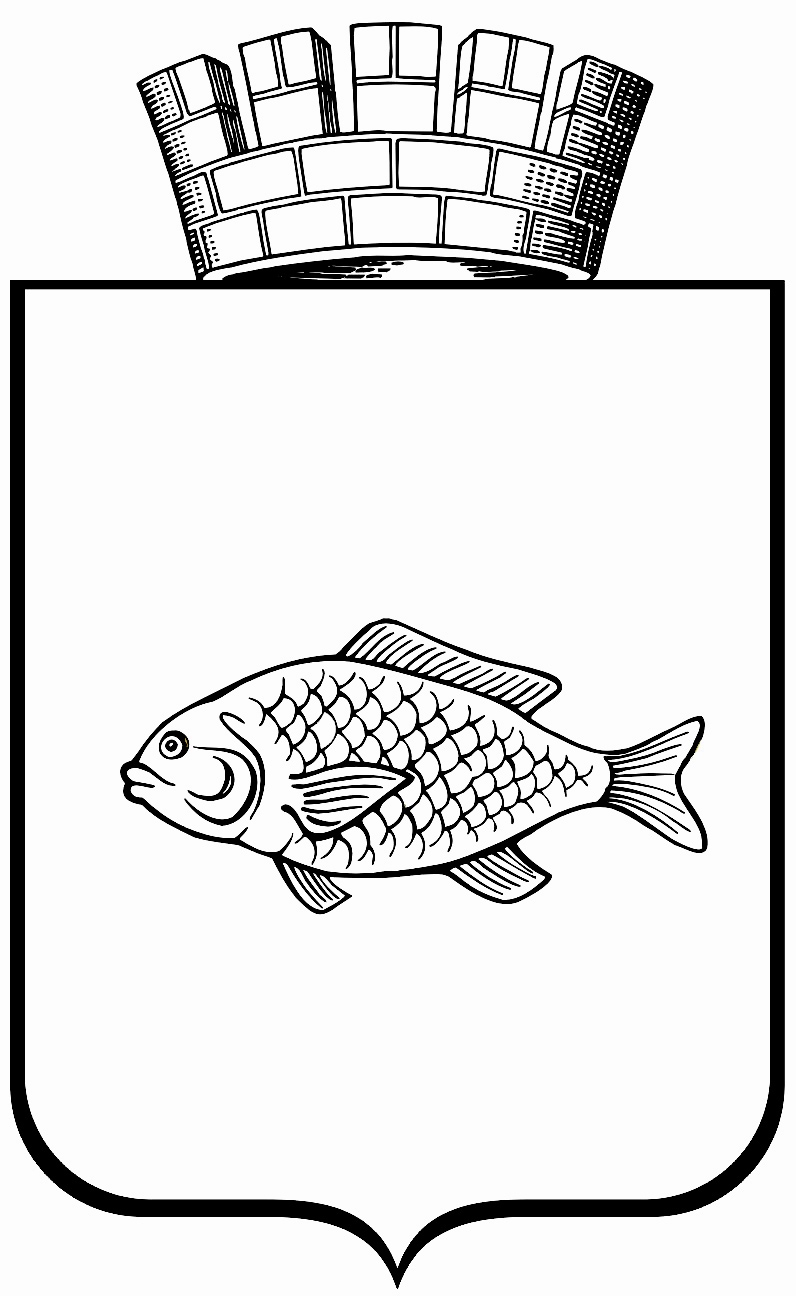 О внесении изменений в постановление администрации города Ишима от 26.03.2018 № 195 «Об утверждении технического задания на разработку инвестиционной программы АО «Водоканал» по развитию систем коммунальной инфраструктуры Муниципального образования город Ишим, на 2019 - 2023 годы в части водоснабжения, водоотведения и очистки сточных вод»                                              Приложение                                               к постановлению                                              администрации города Ишима                                              от 22 октября 2018 года № 1199ГодНаименование мероприятийОписаниеГодНаименование мероприятийОписание123ВодоснабжениеВодоснабжениеВодоснабжениеМодернизация или реконструкция существующих объектов централизованных систем водоснабжения в целях снижения уровня износа существующих объектовМодернизация или реконструкция существующих объектов централизованных систем водоснабжения в целях снижения уровня износа существующих объектовМодернизация или реконструкция существующих объектов централизованных систем водоснабжения в целях снижения уровня износа существующих объектов2019Модернизация водопровода по ул. Курганская, от ул. 40 лет Победы через р. Мергень по ул. Ялуторовская.Прокладка трубопровода  диаметром 160 мм, протяженностью 946,3 метров. Устройство  водопроводных колодцев из сборных ж/б конструкций диаметром 1,5 м в количестве 15 шт. Установка полиэтиленовых фасонных частей, переврезка 10 существующих абонентов.2020-2021Модернизация водопровода по ул. Интернациональная.Прокладка трубопровода  диаметром 225 мм, протяженностью 1450 метров. Устройство  водопроводных колодцев из сборных ж/б конструкций диаметром 1,5 м в количестве 27 шт.  Установка полиэтиленовых фасонных частей, переврезка 120 существующих абонентов.2022-2023Модернизация водопровода по ул. Луначарского, ул. Чайковского, ул. Б. Садовая.Прокладка трубопровода  диаметром 225 мм, протяженностью 1780 метров. Устройство  водопроводных колодцев из сборных ж/б конструкций диаметром 1,5 м в количестве 20 шт. Установка полиэтиленовых фасонных частей, переврезка 62 существующих абонентов.ВодоотведениеВодоотведениеВодоотведениеМодернизация или реконструкция существующих объектов централизованных систем водоотведения в целях снижения уровня износа существующих объектовМодернизация или реконструкция существующих объектов централизованных систем водоотведения в целях снижения уровня износа существующих объектовМодернизация или реконструкция существующих объектов централизованных систем водоотведения в целях снижения уровня износа существующих объектов2019Реконструкция уличной и внутридворовой канализационной сети по ул. Путиловская, К.Маркса 76, 86.Укладка трубы методом ГНБ диаметром 225-315 мм протяженностью 185 м. Устройство  канализационных колодцев из сборных ж/б конструкций – 13 шт.2020Реконструкция уличной и внутридворовой канализационной сети по ул. Шаронова, 15, ул. Малая Садовая, 60.Укладка трубы методом ГНБ диаметром 225 мм протяженностью 250 м. Устройство  канализационных колодцев из сборных ж/б конструкций – 10 шт.2021Реконструкция уличной и внутридворовой канализационной сети по ул. К.Маркса 6,8, 4Б.Укладка трубы методом ГНБ диаметром 225 мм протяженностью 260 м. Устройство  канализационных колодцев из сборных ж/б конструкций – 10 шт.2022Реконструкция уличной и внутридворовой канализационной сети по ул. К.Маркса, 3,53,55, ул. Шаронова, 7.Укладка трубы методом ГНБ диаметром 225 мм протяженностью 260 м. Устройство  канализационных колодцев из сборных ж/б конструкций – 14 шт.2023Реконструкция уличной и внутридворовой канализационной сети по ул. К.Маркса, 7,9, ул. Суворова, 37, ул. Фрунзе, 4.Укладка трубы методом ГНБ диаметром 225 мм протяженностью 363 м. Устройство  канализационных колодцев из сборных ж/б конструкций – 22 шт.Модернизация или реконструкция существующих объектов централизованных систем водоотведения в целях улучшения очистки сточных водМодернизация или реконструкция существующих объектов централизованных систем водоотведения в целях улучшения очистки сточных водМодернизация или реконструкция существующих объектов централизованных систем водоотведения в целях улучшения очистки сточных вод2019-2023Реконструкция переливных каналов вторичных отстойников, переливов вторичных отстойниковБетонные, штукатурные работы поверхности стен.